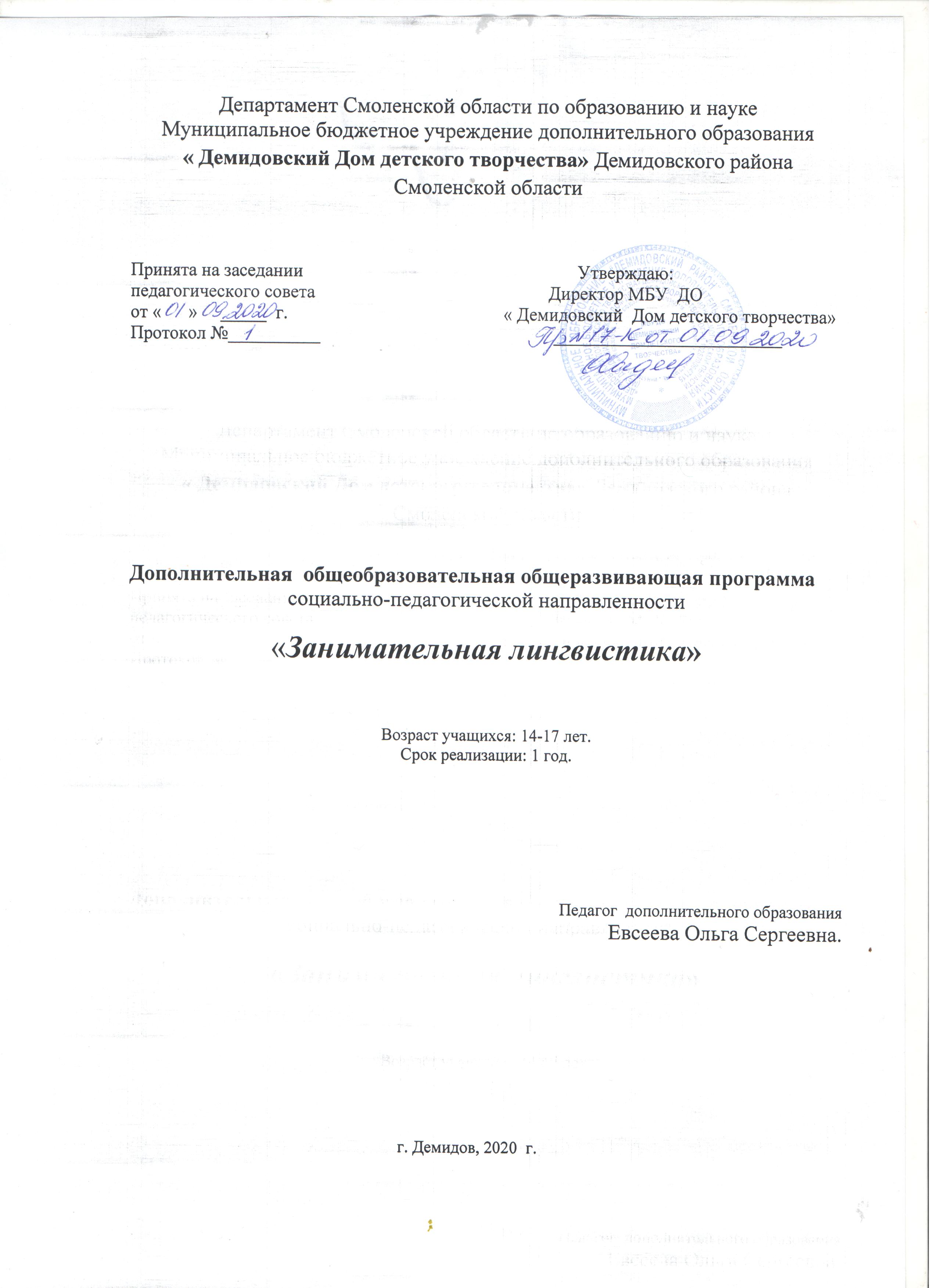 ОГЛАВЛЕНИЕПояснительная запискаУчебно-тематический планСодержание учебного планаКалендарный учебный графикМетодическое обеспечение программыСписок литературыПриложениеРезультативность образовательной программы 2019-2020 учебного годаI. Пояснительная записка          Дополнительное образование детей – это наиболее эффективная форма внеклассной работы по русскому языку. В отличие от программы классных занятий программа строится на основе интереса обучающихся к предмету. Работа в объединении, расширяя и углубляя сведения, полученные обучающимися на уроках, заинтересовывает их не только сообщением каких – либо новых сведений, но и тем, что уже известные положения предстают перед ними в совершенно  новом аспекте, создают новые ассоциации, устанавливают интересные аналогии, дают почувствовать, что языковой мир очень интересен, увлекателен, разнообразен.Творческое объединение по занимательной лингвистике предполагает опору на знания, приобретенные детьми на уроках русского языка. На занятиях в интересной, увлекательной форме рассматриваются лингвистические вопросы.Однако занимательность нельзя отождествлять с развлекательностью: занимательный – это значит «интересный, связанный с процессом познания нового». Материал подобран таким образом, что каждое занятие  призвано обогащать детей новыми знаниями. Часы занятий объединения – это часы увлекательного и напряженного умственного труда, обогащающие обучающихся интересными и разнообразными знаниями по языку.Группа смешанная, поэтому для каждого обучающегося разработаны задания разного уровня сложности. Программа имеет социально-педагогическую направленность. Цель: пробудить интерес к русскому языку, к его речевым явлениям,   желание познать  богатства языка.Задачи:– научить анализировать занимательные языковые факты, помочь понять строй языка;– научить обучающихся самостоятельно работать с книгами, словарями;–  расширить и углубить программный материал;– развивать творческую мысль и инициативу воспитанника;– развитие языкового кругозора, мышления, исследовательских умений;– воспитание инициативы, целеустремленности;– повысить общую языковую культуру;Планируемые результаты:Личностные:воспитание российской, гражданской идентичности: патриотизма, уважение к Отечеству, осознание своей этнической принадлежности, знание истории, языка, культуры своего народа, своего края, основ культурного наследия народов России и человечества;усвоение гуманистических, демократических и традиционных ценностей многонационального российского общества; воспитание чувства ответственности и долга перед Родиной;формирование ответственного отношения к учению, готовности и способности обучающихся к саморазвитию и самообразованию на основе мотивации к обучению и познанию осознанного выбору и построению дальнейшей индивидуальной траектории образования на базе ориентировки в мире профессий и профессиональных предпочтений, с учетом устойчивых познавательных интересов, а также на основе формирования уважительного отношения к труду, развития опыта участия социально значимым труде;формирование целостного мировоззрения, соответствующего современному уровню развития науки и общественной практики, учитывающего социальное, культурное, языковое, духовное многообразие современного мира;формирование осознанного, уважительного и доброжелательного отношения к другому человеку, его мнению, мировоззрению, культуре, языку, вере, гражданской позиции, истории, религии, традициям, языкам ценностям народов России и народов мира; готовности и способности вести диалог с другими людьми и достигать в нём взаимопонимания;освоение социальных норм, правил поведения, ролей форм социальной жизни в группах и сообществах, включая взрослые и социальные сообщества;развитие морального сознания и компетентности в решении моральных проблем на основе личностного выбора, формирование нравственных чувств и нравственного поведения, осознанного и ответственного отношения к собственным поступкам и др.Метапредметные:самостоятельно определять цели своего обучения, ставить и формулировать для себя новые задачи в учёбе и познавательной деятельности, развивать мотивы и интересы своей познавательной деятельности;самостоятельно планировать пути достижения целей, в том числе альтернативные, осознано выбирать наиболее эффективные способы решения учебных и познавательных задач;соотносить свои действия с планируемыми результатами, осуществлять контроль своей деятельности в процессе достижения результата, определять способы действий в рамках предложенных условий и требований, корректировать свои действия в соответствии с изменяющейся ситуацией;оценивать правильность выполнения учебной задачи, собственные возможности её решения;определять понятия, создавать обобщение, устанавливать аналогии, классифицировать, самостоятельно выбирать основание и критерии для классификации, устанавливать причинно-следственные связи, строить логическое рассуждение, умозаключение (индуктивное, дедуктивное и по аналогии) и делать выводы и др.языка.    Несомненно, творческое объединение по занимательной лингвистике не только расширяет, углубляет знания, но и прививает любовь к языку, воспитывает языковое чутье, развивает смекалку и сообразительность.  По мнению ученых, сама по себе лингвистика долго интересовать обучающихся не может, т.к. у детей достаточно скоро появляется потребность в более глубоком изучении языка. Программа состоит из 5 основных модулей: Фонетика, Лексика, Синтаксис и пунктуация, Речь и Текст. Программа рассчитана на детей 14-17 лет. Занятия объединения проводятся 3 раза  в неделю, продолжительность занятий - 2 часаУчебный  планIII. Содержание учебного планаВводное занятие. Цели и задачи курса.       Цель и задачи творческого объединения. Речевой слух. Фонетика и графика (17 занятий)2. Буквы потерянные и редкие, или как образуются слова.Умение различать звук и букву.  Понятие «фонема». Важность звуковой произносительной стороны в создании   выразительности, эмоциональности речи. Игровые упражнения и решение занимательных задач.Практическая работа Звуки и буквы. Транскрипция. Различные виды письма. Буквенное письмо. Создание славянской азбуки.  Сообщения об отдельных буквах. Экскурс в историю. Узелковое, пиктографическое, идеографическое письмо, иероглифы, клинопись. Занимательная игра «Шифровальщики». Практическая работа «Орфоэпические словари.»Лексика (33 занятия)3. Лексическое значение слова.Слово как единица языка. Лексическое значение слова.Однозначные и многозначные слова; прямое и переносное значения слова. Практическая работа Переносное значение слов как основа тропов. Тематические группы слов. Толковые словари русского языка. Синонимы. Антонимы. Омонимы. Словари синонимов и антонимов русского языка.Лексика русского языка с точки зрения ее происхождения: исконно русские и заимствованные слова. Словари иностранных слов.Лексика русского языка с точки зрения ее активного и пассивного запаса. Архаизмы, историзмы, неологизмы. Практическая работа «Словари устаревших слов и неологизмов»4. Бывают ли у слов родственники?    Многообразие способов образования слов. Богатые возможности       словообразования и формообразования. Практическая работа «Богатство       русского языка». Лингвистическая игра «Родственники».5. Словесные раскопки.     Развитие и обогащение языка – процесс непрерывный. «Раскопки» слов, их происхождение, история слов. Наука этимология. Игра «Почему мы так  называемся». Практическая работа «Раскопки» слов, их происхождение, история слов.6. Фразеологизмы, их значение и употребление. Крылатые слова.Понятие о фразеологических оборотах. Богатство русского языка фразеологизмами, их роль. Практическая работа Работа со словарем фразеологических   оборотов. Практическая работа Пословицы, поговорки, афоризмы, крылатые слова. Практическая работа Фразеологические словари.Разные виды лексических словарей и их роль в овладении словарным богатством родного языка. Практическая работа. «Анализ фразеологической лексики»7. Как работает слово?Путешествие в страну Морфологию. Многообразный мир частей речи – имя Существительное, имя Прилагательное, Глагол. Решение  занимательных задач.Синтаксис и пунктуация (21 занятие)8. Словосочетание и предложение – единицы синтаксиса.Словосочетание как синтаксическая единица, типы словосочетаний. Виды связи в словосочетании.Предложение как синтаксическая единица. Виды предложений по цели высказывания и эмоциональной окраске. Практическая работа Грамматическая основа предложения, главные и второстепенные члены, способы их выражения. Виды сказуемого.Практическая работа Структурные типы простых предложений: двусоставные и односоставные, распространенные и нераспространенные, предложения осложненной и неосложненной структуры, полные и неполные.9. Зачем на нужны знаки препинания?Пунктуация как система правил правописания.Знаки препинания и их функции. Практическая работа Одиночные и парные знаки препинания. Практическая работа Знаки препинания в конце предложения. Знаки препинания в простом неосложненном предложении. Практическая работа Знаки препинания в простом осложненном предложении. Знаки препинания при прямой речи и цитировании, в диалоге.Практическая работа Сочетание знаков препинания. Практическая работа «Авторская пунктуация» Речь (15 занятий)10. Речевое общение. Речевой этикет. Культура речи. Критерии культуры речи.Взаимосвязь языка и истории, культуры народа. Практическая работа Русский речевой этикет.Выявление единиц языка с национально-культурным компонентом значения в произведениях устного народного творчества, в художественной литературе и исторических текстах; объяснение их значений с помощью лингвистических словарей (толковых, этимологических и др.). Практическая работа Уместное использование правил русского речевого этикета в учебной деятельности и повседневной жизни. Практическая работа. Культура речи в реальной жизненной ситуации.Текст (20 занятий)11. Текст. Основные виды информационной переработки текста. Языковые нормы и варианты норм.Понятие текста, основные признаки текста (членимость, смысловая цельность, связность). Тема, основная мысль текста. Практическая работа Средства связи предложений и частей текста. Функционально-смысловые типы речи: описание, повествование, рассуждение. Структура текста. План и тезисы как виды информационной переработки текста. Практическая работа Анализ текста с точки зрения его темы, основной мысли, структуры, принадлежности к функционально-смысловому типу речи. Практическая работа Деление текста на смысловые части, составление его плана, тезисов. Определение средств и способов связи предложений в тексте. Практическая работа Анализ языковых особенностей текста. Выбор языковых средств в зависимости от цели, темы, основной мысли и ситуации общения. Создание текстов различного типа, стиля, жанра. Практическая работа «Анализ языковых особенностей текста. Выбор языковых средств в зависимости от цели, темы, основной мысли и ситуации общения»12. Наш язык богат и могуч. Итоговое занятие. Практическая работа Заключительное занятие. Вечер русского языка.IV. Календарный учебный график Всего занятий 108 (3 занятия в неделю: понедельник, среда, четверг)Время занятий: 15.00-17.00Практических занятий: 68V.	Методическое обеспечение программыРаздел 1.  Звуки и буквыВ устной речи звуки мы воспринимаем слухом, а в письменной – передаем посредством начертания букв. Полного соответствия между письмом и звуковой стороной языка не бывает. Поэтому в процессе обучения русскому языку необходимо проводить сопоставление звуков и букв.К звуковым средствам языка относятся звуки речи, слоги, ударение, интонация. Главное место среди них занимают звуки речи: это основное средство оформления языка.         Фонетика – наука о звуках. Фонемы. Звонкие и глухие “двойняшки”. Звонкие и глухие “одиночки”. Твердые и мягкие “одиночки”. Мягкие и твердые согласные фонемы – различители смысла. Фонема [й']. Русский фонетический алфавит.Развивающие задания.1. Основные понятия фонетики. Раскройте смысл перечисляемых усвоенных понятий по толкованию. Что это?Гласный звук, на который падает ударение.То, из чего состоят гласные звуки.То, что мы произносим, когда говорим.Всегда звонкие согласные – это звуки...2. Игра с фонемами Из каждого слова выньте по одной фонеме. Сделайте это так, чтобы из оставшихся фонем получилось новое слово.Власть, краска, склон, полк, тепло, беда, экран.Добавьте к каждому из данных слов одну фонему, чтобы получилось новое слово.Рубка, дар, стол, клад, лапа, шар, усы, укус3. Запишите в транскрипции слова, показывая озвончение или оглушение согласных: отговорить, косьба, молотьба, сглазить; всё, сказка, ножка, рыбка, мороз.4. Известно, что произношение звуков зависит от того, какой у них “сосед”. Прислушайтесь, в каких словах буква С обозначает звук [с], а в каких – другие звуки: просьба, сшить, сжечь, слушать, синий.	5. Замените каждое словосочетание одним словом: принимать участие, оказывать шефскую помощь, испытывать чувства, издавать свист, издать хруст.6. Подберите к существительным однокоренные прилагательные: ненастье, крепость, прелесть, бескорыстие, гигант, опасение, доблесть, радость, счастье, известие, ужас, скорость, ясность, интерес.Практические задания 1. Затранскрибируйте слова: сварить, баянист, знание, устный2. Затранскрибируйте фразу: На солнце золотом сияет дождь летучий (В. Набоков)3. Объясните смысловое различие между словами: все-всё, се'ла-сёла, поем-поём....Раздел 2. Буквы потерянные и редкие, или как образуются слова.КРАТКАЯ ИСТОРИЯ ПИСЬМА         Когда мы пытаемся представить себе начало русской книжности, наша мысль обязательно обращается к истории письма.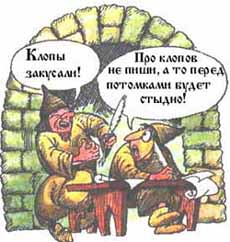          Значение письма в истории развития цивилизации трудно переоценить. В языке, как в зеркале, отражен весь мир, вся наша жизнь. И читая написанные или напечатанные тексты, мы как бы садимся в машину времени и можем перенестись и в недавние времена, и в далекое прошлое.         Возможности письма не ограничены ни временем, ни расстоянием. Но искусством письма люди владели не всегда. Это искусство развивалось долго, на протяжении многих тысячелетий.         Вначале появилось картинное письмо (пиктография): какое-нибудь событие изображали в виде рисунка, затем стали изображать уже не событие, а отдельные предметы, сначала соблюдая сходство с изображаемым, а затем в виде условных знаков (идеография, иероглифы), и, наконец, научились изображать не предметы, а передавать знаками их названия (звуковое письмо). Первоначально в звуковом письме употреблялись только согласные звуки, а гласные или вообще не воспринимались, или обозначались дополнительными значками (слоговое письмо). Слоговое письмо было в употреблении у многих семитских народов, в том числе и у финикинян.         Греки создали свой алфавит на основе финикийского письма, но значительно усовершенствовали его, введя особые знаки для гласных звуков. Греческое письмо легло в основу латинской азбуки, а в IX веке было создано славянское письмо путем использования букв греческого алфавита.         Великое дело создания славянской азбуки совершили братья Константин (при крещении принявший имя Кирилл) и Мефодий. Главная заслуга в этом деле принадлежит Кириллу. Мефодий был верным его помощником. Составляя славянскую азбуку, Кирилл смог уловить в звучании знакомого ему с детства славянского языка (а это был, вероятно, один из диалектов древнеболгарского языка) основные звуки этого языка и найти для каждого из них буквенные обозначения. Читая по-старославянски, мы произносим слова так, как они написаны. В старославянском языке мы не встретим такого расхождения между звучанием слов и их произношением, как, например в английском или французском.         Славянский книжный язык (старославянский) получил распространение в качестве общего языка для многих славянских народов. Им пользовались южные славяне (болгары, сербы, хорваты), западные славяне (чехи, словаки), восточные славяне(украинцы, белорусы, русские).         В память о великом подвиге Кирилла и Мефодия 24 мая во всем мире празднуется День славянской письменности. Особенно торжественно отмечается он в Болгарии. Там совершаются праздничные шествия со славянской азбукой и иконами святых братьев. Начиная с 1987 года, и в нашей стране в этот день стал проводиться праздник славянской письменности и культуры. Русский народ отдает дань памяти и благодарности “славянских стран учителям... "СЛАВЯНСКАЯ АЗБУКА И ГРЕЧЕСКИЙ АЛФАВИТ      Знаете ли вы, как возникла русская письменность? Если не знаете, то мы можем вам рассказать. Но ответьте сначала на такой вопрос: чем отличается азбука от алфавита? Слово “азбука” произошло от названий двух первых букв славянской азбуки: А (аз) и Б (буки): АЗБУКА: АЗ + БУКИ а слово “алфавит” происходит из названия двух первых букв греческого алфавита: АЛФАВИТ: АЛЬФА + ВИТА     Алфавит гораздо старше азбуки. В IX веке азбуки не было, и славяне не имели собственных букв.  И поэтому не было и письменности. Славяне не могли написать на своем языке ни книг, ни даже писем друг другу.     Как же и откуда появилась наша азбука, и почему ее называют кириллицей?    В IX веке в Византии, в городе Солунь (теперь это город Салоники в Греции), жили два брата — Константин и Мефодий. Были они люди мудрые и очень образованные и хорошо знали славянский язык. Этих братьев греческий царь Михаил послал к славянам в ответ на просьбу славянского князя Ростислава. (Просил Ростислав прислать учителей, которые смогли бы рассказать славянам о святых христианских книгах, неизвестных им книжных словах и смысле их).      И вот братья Константин и Мефодий приехали к славянам, чтобы создать славянскую азбуку, которая впоследствии стала называться кириллицей. ( В честь Константина, который, приняв монашество, получил имя Кирилл).      Как же они создали азбуку?Кирилл и Мефодий взяли греческий алфавит и приспособили его для звуков славянского языка. Так что наша азбука — “дочка” греческого алфавита.Многие наши буквы взяты из греческого, поэтому они и с виду на них похожи. греческие МодульКоличество часовКоличество часовКоличество часовФормы контроляМодульвсеготеория практикаФормы контроляВводное занятие. Цели и задачи курса. 1\ 2 ч.1\ 2 ч.Фонетика и графика17 \ 34 ч.7 \ 14 ч.10 \20 ч.ПроектыЛексика33 \ 66 ч. 13 \ 26 ч. 20 \ 40 ч.ОлимпиадыСинтаксис и пунктуация21 \ 42 ч.6 \ 12 ч. 15 \30ч.Олимпиады и конкурсыРечь15 \ 30 ч.5 \ 10 ч.10 \ 20 ч.Конкурсы чтецовТекст20 \40 ч.8 \ 16 ч.12 \ 24 ч.Конкурсы чтецовНаш язык богат и могуч. Итоговое занятие. 1 \ 2ч.1 \ 2ч.Итого108 \ 216 ч.40 \ 80 ч.68 \13 6 ч.№п\пМесяц Число и время проведения занятия  Тема занятияФормазанятияКол-во часовМесто проведенияФорма контроля1сентябрь2.091. Вводное занятиелекция2МБОУ Заборьевская СШДемидовского района Смоленской областиФонетика и графика (17 занятий – 34 часа )Фонетика и графика (17 занятий – 34 часа )Фонетика и графика (17 занятий – 34 часа )Фонетика и графика (17 занятий – 34 часа )Фонетика и графика (17 занятий – 34 часа )Фонетика и графика (17 занятий – 34 часа )Фонетика и графика (17 занятий – 34 часа )Фонетика и графика (17 занятий – 34 часа )22.0915.002. Буквы потерянные и редкие, или как образуются слова.Лекция2опрос37.09Звуки и буквыПР249.09Транскрипция.ПР2510.09Транскрипция.ПР2614.09Занимательная игра «ШифровальщикиПР2716.09«Орфоэпические словари»ПР2817.09«Орфоэпические словари»ПР2921.09Создание славянской азбукилекция210-1223.0924.0928.09Сообщения об отдельных буквах.Лекция6опрос1330.09Различные виды письма. Буквенное письмоЛекция 214октябрь1.10Понятие «фонема».лекция2проекты15-175.107.108.10Экскурс в историю. Узелковое, пиктографическое, идеографическое письмо, иероглифы, клинопись.ПР61812.10Занимательная игра «ШифровальщикиПР2Лексика (33 занятия – 66 часов)Лексика (33 занятия – 66 часов)Лексика (33 занятия – 66 часов)Лексика (33 занятия – 66 часов)Лексика (33 занятия – 66 часов)Лексика (33 занятия – 66 часов)Лексика (33 занятия – 66 часов)Лексика (33 занятия – 66 часов)19-2114.1015.1019.103. Слово как единица языка. Лексическое значение слова. Однозначные и многозначные слова; прямое и переносное значения словалекция6Проекты, конкурс чтецов2221.10Переносное значение слов как основа тропов.ПР2опрос2322.10Синонимы. Антонимы. Омонимы. Словари синонимов и антонимов русского языка.Лекция22426.10Тематические группы слов. Толковые словари русского языкаПР22528.10Словари устаревших слов и неологизмов.ПР2проект2629.10Словари устаревших слов и неологизмов.ПР227ноябрь9.11Словари устаревших слов и неологизмов.ПР22811.114. Бывают ли у слов родственники? Многообразие способов образования слов. Богатые возможности   словообразования и формообразования.лекция2проект2912.11 «Богатство русского языка». Лингвистическая игра « Родственники».ПР230-3216.1118.1119.11 5. Словесные раскопки.Развитие и обогащение языка – процесс непрерывный.лекция6проект3323.11Наука этимологияЛекция23425.11 «Раскопки» слов, их происхождение, история слов.ПР23526.11 «Раскопки» слов, их происхождение, история слов.ПР2игра3630.11 «Раскопки» слов, их происхождение, история слов. (Продолжение)ПР237декабрь2.12Игра «Почему мы так  называемся».ПР2383.12Разные виды лексических словарей и их роль в овладении словарным богатством родного языкаПР2игра39-417.129.1210.126. Фразеологизмы, их значение и употребление. Крылатые слова.Понятие о фразеологических оборотах. Богатство русского языка фразеологизмами, их роль.лекция6опрос4214.12Работа со словарем фразеологических   оборотов.ПР2проект4316.12Пословицы, поговорки, афоризмы, крылатые слова.ПР24417.12Фразеологические словари.ПР2опрос4521.12Анализ фразеологической лексикиПР24623.127. Как работает слово?Путешествие в страну Морфологию. лекция24724.12Многообразный мир частей речи – имя Существительное, имя Прилагательное, Глагол.ПР2опрос48-50январь11.0113.0114.01Кому служат служебные части речи?ПР6проект5118.01 «Анализ предложений и ситуаций»ПР2Синтаксис и пунктуация (21 занятие - 42 часа )Синтаксис и пунктуация (21 занятие - 42 часа )Синтаксис и пунктуация (21 занятие - 42 часа )Синтаксис и пунктуация (21 занятие - 42 часа )Синтаксис и пунктуация (21 занятие - 42 часа )Синтаксис и пунктуация (21 занятие - 42 часа )Синтаксис и пунктуация (21 занятие - 42 часа )Синтаксис и пунктуация (21 занятие - 42 часа )5220.018. Словосочетание и предложение – единицы синтаксиса.Словосочетание как синтаксическая единица, типы словосочетанийлекция25321.01Виды связи в словосочетании.лекция25425.01Предложение как синтаксическая единица.лекция255-5627.0128.01Виды предложений по цели высказывания и эмоциональной окраске.лекция457-58февраль1.023.02Грамматическая основа предложения, главные и второстепенные члены, способы их выражения. Виды сказуемого.ПР4проект594.02Структурные типы простых предложений: двусоставные и односоставные.ПР2608.02Структурные типы простых предложений: распространенные и нераспространенныеПР261-6210.0211.02Структурные типы простых предложений: предложения осложненной и неосложненной структуры, полные и неполные.ПР4опрос6315.029. Зачем на нужны знаки препинания?Пунктуация как система правил правописаниялекция264-6517.0218.02Знаки препинания и их функции.ПР46622.02Одиночные и парные знаки препинанияПР26724.02 Знаки препинания в конце предложения.ПР268-69март25.021.03Знаки препинания при прямой речи и цитировании, в диалоге.ПР4703.03Сочетание знаков препинания. ПР271-724.0310.03Авторская пунктуация.ПР4Конкурс чтецовРечь (15 занятий – 30 часов)Речь (15 занятий – 30 часов)Речь (15 занятий – 30 часов)Речь (15 занятий – 30 часов)Речь (15 занятий – 30 часов)Речь (15 занятий – 30 часов)Речь (15 занятий – 30 часов)Речь (15 занятий – 30 часов)73-7411.0315.0310. Речевое общение. Речевой этикет. Взаимосвязь языка и истории, культуры народа.лекция4проект75-7617.0318.03Выявление единиц языка с национально-культурным компонентом значения в произведениях устного народного творчества, в художественной литературе и исторических текстахлекция477-7822.0324.03Русский речевой этикетПР479-8025.03Культура речи.ПР2проект8129.03Критерии культуры речи.лекция282-83апрель31.031.04Уместное использование правил русского речевого этикета в учебной деятельности и повседневной жизни.ПР4проект84-855.04Практическая работа. Культура речи в реальной жизненной ситуации.ПР486-877.048.04Практическая работа Культура речи в реальной жизненной ситуации. Инсценировка.ПР4Текст (20 занятий – 40 часов)Текст (20 занятий – 40 часов)Текст (20 занятий – 40 часов)Текст (20 занятий – 40 часов)Текст (20 занятий – 40 часов)Текст (20 занятий – 40 часов)Текст (20 занятий – 40 часов)Текст (20 занятий – 40 часов)88-8912.0414.0411. Текст. Основные виды информационной переработки текста. Языковые нормы и варианты норм.Понятие текста, основные признаки текста (членимость, смысловая цельность, связность). лекция4опрос90-9115.0419.04Тема, основная мысль текста.лекция49221.04Средства связи предложений и частей текста.ПР2проект93-9422.0426.04Функционально-смысловые типы речи: описание, повествование, рассуждение.лекция49528.04Структура тексталекция2Конкурс чтецов9629.04План и тезисы как виды информационной переработки текста.лекция297-99май5.056.05Анализ текста с точки зрения его темы, основной мысли, структуры, принадлежности к функционально-смысловому типу речи.ПР6100-10112.0513.05Деление текста на смысловые части, составление его плана, тезисов. ПР4102-10317.0519.05Анализ языковых особенностей текста. Выбор языковых средств в зависимости от цели, темы, основной мысли и ситуации общения.ПР4104-10520.0524.05Выбор языковых средств в зависимости от цели, темы, основной мысли и ситуации общения.ПР4106-10726.0527.05Определение средств и способов связи предложений в текстеПР410831.0512. Наш язык богат и могуч. Итоговое занятие. обзор2                                                                         Итого 216                                                                         Итого 216                                                                         Итого 216                                                                         Итого 216                                                                         Итого 216                                                                         Итого 216                                                                         Итого 216                                                                         Итого 216